Государственное бюджетное образовательное учреждение высшего образования Северо-Осетинский Государственный Педагогический институт «18» февраля 2020 г.№85362003 РСО - Алания, г. Владикавказул.Павленко 7370-08-75СПРАВКАДана Хадиковой Ирине Николаевне в том, что она действительно является студентом СОГПИ и обучается на Бз-ДЗ курсе по Направлению подготовки 44.03.01 Педагогическое образование, профиль Дошкольное образование коррекционно-педагогического факультета- учеба по заочной форме обучения по основным образовательным программам (ВО)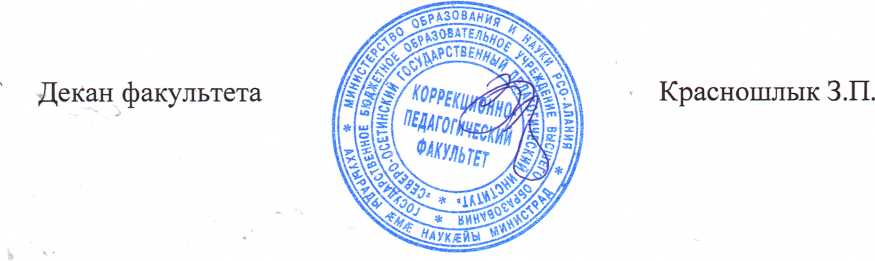 * Справка предоставляется по месту требования